Проректору по научной работе Голованову В.Н.аспиранта ______ года обучения                Ф.И.О. аспирантаДомашний адрес: / ______/ ____________тел. _______________ЗАЯВЛЕНИЕ            Прошу допустить меня к сдаче кандидатского экзамена по научной специальности __________________________________________________________________________________________________________________________________________________________                                   Указать название дисциплин, по которым планируется сдача экзаменовв весеннюю сессию   2022/2023 учебного года.________________      _______________________	подпись		                    И.О.Ф. аспиранта______________________________датаСОГЛАСОВАНО:Научный руководитель                   _________________              ________________________		                                                          подпись		  	             И.О.Ф. научного руководителя     ______________________________датаУТВЕРЖДАЮ:	Проректор по научной работе –                                            В.Н. Голованов «______»________________2023_г.Дополнительные вопросыдля сдачи кандидатского экзамена по специальности шифр и наименование научной специальностиаспиранта ____ года обучения ____________________________									Ф.И.О. аспирантаНаучный руководитель____________________подпись________________________________И.О.Ф.датаУльяновск, 2023г.Форма А                                                                                                                                              Страница 1 из 1К титульному листу прикладывается список вопросов по теме диссертации (не менее 15 штук) и список литературы.Министерство науки и высшего образования  Российской ФедерацииУльяновский государственный университетФорма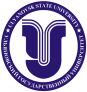 Ф – Дополнительные вопросы к кандидатскому экзамену по специальности